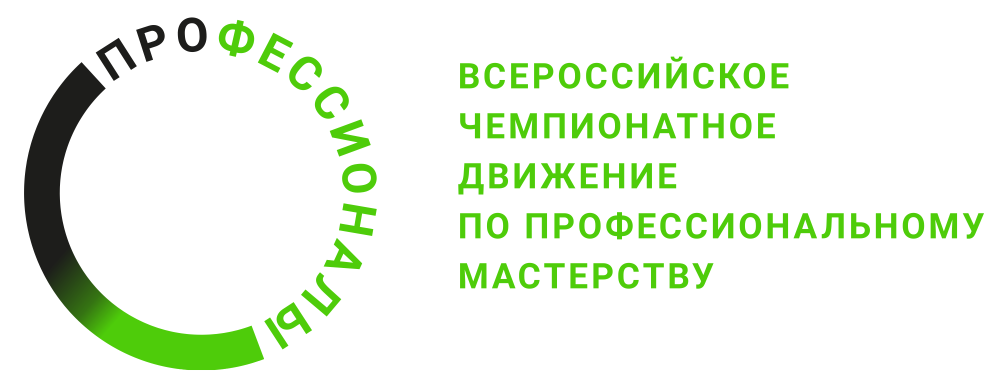 Инструкция по охране трудакомпетенция «Интеллектуальные системы учёта электроэнергии» Регионального этапа Чемпионата по профессиональному мастерству «Профессионалы» в 2024г.2024г.Содержание1. Область применения1.1 Настоящие правила разработаны на основе типовой инструкции по охране труда с учетом требований законодательных и иных нормативных правовых актов, содержащих государственные требования охраны труда, правил по охране труда и предназначена для участников Регионального этапа Чемпионата по профессиональному мастерству «Профессионалы» в 2024 г. (далее Чемпионата).1.2 Выполнение требований настоящих правил обязательны для всех участников Регионального этапа Чемпионата по профессиональному мастерству «Профессионалы» в 2024 г. компетенции «Интеллектуальные системы учета электроэнергии». 2. Нормативные ссылки2.1 Правила разработаны на основании следующих документов и источников:Трудовой кодекс Российской Федерации от 30.12.2001 № 197-ФЗ.ГОСТ 32144–2013 Нормы качества электрической энергии в системах электроснабжения общего назначения.ГОСТ Р МЭК 61037-2001 Учет электроэнергии. Тарификация и управление нагрузкой. Особые требования к электронным приемникам с импульсным управлением.ГОСТ Р МЭК 61038-2001 Учет электроэнергии. Тарификация и управление нагрузкой. Особые требования к переключателям по времени.ГОСТ 25990-83 Счетчики электрические активной энергии класса точности 2,0. Приемочный контрольГОСТ 30206-94 Статические счетчики ватт-часов активной энергии переменного тока(классы точности 0,2 S и 0,5 S)ГОСТ 30012.1-2002   Приборы аналоговые показывающие электроизмерительные прямого действия и вспомогательные части к ним. Часть 1. Определения и основные требования, общие для всех частей.ГОСТ 7746-2001 Трансформаторы тока. Общие технические условияГОСТ 12.1.030-81: ССБТ. Электробезопасность. Защитное заземление и зануление;ГОСТ 21.614-88: Изображения условные графические электрооборудования и проводок на планах;ГОСТ 22483-77: Жилы токопроводящие медные и алюминиевые для кабелей, проводов и шнуров; ГОСТ 29322-2014: Напряжения стандартные; ГОСТ 50571.1-2009: Электроустановки низковольтные. Часть 1; ГОСТ Р 50571.5.54-2013: Заземляющие устройства, защитные проводники и защитные проводники уравнивания потенциалов; ГОСТ Р 50571.16-2007: Электроустановки низковольтные. Часть 6. Испытания; ГОСТ Р 53769-2010: Кабели силовые с пластмассовой изоляцией на номинальное напряжение 0,66; 1 и 3 кВ. Общие технические условия; ГОСТ Р МЭК 61140-2000: Защита от поражения электрическим током; СанПиН 2.2.1/2.1.1.1278-03: Гигиенические требования к естественному, искусственному и совмещенному освещению жилых и общественных зданий. СП (СНИП) СНиП 3.05.06-85: Электротехнические устройства Правила технической эксплуатации электроустановок потребителей, 2003 г.Правила устройства электроустановок.3. Общие требования охраны труда3.1. К выполнению конкурсного задания по компетенции «Интеллектуальные системы учета электроэнергии» допускаются участники Чемпионата, прошедшие вводный инструктаж по охране труда, инструктаж на рабочем месте, обучение и проверку знаний требований охраны труда, имеющие справку об обучении (или работе) в образовательной организации (или на производстве) по профессии Электромонтёр, ознакомленные с инструкцией по охране труда, не имеющие противопоказаний к выполнению заданий по состоянию здоровья и имеющие необходимые навыки по эксплуатации инструмента, приспособлений и оборудования.3.2. Участник Чемпионата обязан:3.2.1. Выполнять только ту работу, которая определена его ролью на Чемпионате.3.2.2. Правильно применять средства индивидуальной и коллективной защиты.3.3.3. Соблюдать требования охраны труда.3.3.4. Немедленно извещать экспертов о любой ситуации, угрожающей жизни и здоровью участников Чемпионата, о каждом несчастном случае, происшедшем на Чемпионате, или об ухудшении состояния своего здоровья, в том числе о проявлении признаков острого профессионального заболевания (отравления).3.3.5. Применять безопасные методы и приёмы выполнения работ и оказания первой помощи, инструктаж по охране труда.3.3. При выполнении работ на участника Чемпионата возможны воздействия следующих опасных и вредных производственных факторов:- поражение электрическим током;- повышенная или пониженная температура воздуха рабочей зоны;- физические и нервно-психические перегрузки;- падающие предметы (элементы оборудования) и инструмент.3.4. Все участники Чемпионата (эксперты и конкурсанты) должны находиться на площадке в спецодежде, спецобуви и применять средства индивидуальной защиты:3.5. Участникам Чемпионата необходимо знать и соблюдать требования по охране труда, пожарной безопасности, производственной санитарии.3.6. Конкурсные работы должны проводиться в соответствии с технической документацией задания Чемпионата.3.7. Участники обязаны соблюдать действующие на Чемпионате правила внутреннего распорядка и графики работы, которыми предусматриваются: время начала и окончания работы, перерывы для отдыха и питания и другие вопросы использования времени Чемпионата. 3.8. В случаях травмирования или недомогания, необходимо прекратить работу, известить об этом экспертов и обратиться в медицинское учреждение.3.9. Лица, не соблюдающие настоящие Правила, привлекаются к ответственности согласно действующему законодательству.3.10. Несоблюдение участником норм и правил охраны труда ведет к потере баллов. Постоянное нарушение норм безопасности может привести к временному или полному отстранению от участия в Чемпионате.4. Требования охраны труда перед началом работыПеред началом выполнения работ конкурсант обязан:В подготовительный, все участники должны ознакомиться с инструкцией по технике безопасности, с планами эвакуации при возникновении пожара, местами расположения санитарно-бытовых помещений, медицинскими кабинетами, питьевой воды, подготовить рабочее место в соответствии с  описанием компетенции.Проверить специальную одежду, обувь и др. средства индивидуальной защиты. Одеть необходимые средства защиты для выполнения подготовки рабочих мест, инструмента и оборудования.По окончании ознакомительного периода, участники подтверждают свое ознакомление со всеми процессами, подписав лист прохождения инструктажа по работе на оборудовании по форме, определенной Оргкомитетом.  Подготовить рабочее место:Подготовить инструмент и оборудование разрешенное к самостоятельной работе.Инструмент и оборудование, не разрешенное к самостоятельному использованию, к выполнению конкурсных заданий подготавливает уполномоченный Эксперт, участники могут принимать посильное участие в подготовке под непосредственным руководством и в присутствии Эксперта.В день проведения конкурса, изучить содержание и порядок проведения модулей конкурсного задания, а также безопасные приемы их выполнения. Проверить пригодность инструмента и оборудования визуальным осмотром.Привести в порядок рабочую специальную одежду и обувь: застегнуть обшлага рукавов, заправить одежду и застегнуть ее на все пуговицы, надеть защитную каску, подготовить рукавицы (перчатки) и защитные очки.Ежедневно, перед началом выполнения конкурсного задания, в процессе подготовки рабочего места:- осмотреть и привести в порядок рабочее место, средства индивидуальной защиты;- убедиться в достаточности освещенности;- проверить (визуально) правильность подключения инструмента и оборудования в электросеть;- проверить правильность установки стола, стула, положения оборудования и инструмента, при необходимости, обратиться к эксперту для устранения неисправностей в целях исключения неудобных поз и длительных напряжений тела.Подготовить необходимые для работы материалы, приспособления, и разложить их на свои места, убрать с рабочего стола все лишнее.Участнику запрещается приступать к выполнению конкурсного задания при обнаружении неисправности инструмента или оборудования. О замеченных недостатках и неисправностях немедленно сообщить Эксперту и до устранения неполадок к конкурсному заданию не приступать.Конкурсант не должны приступать к работе при следующих нарушениях требований безопасности:Конкурсанту запрещается приступать к выполнению конкурсного задания при обнаружении неисправности инструмента или оборудования. О замеченных недостатках и неисправностях нужно немедленно сообщить техническому эксперту и до устранения неполадок к конкурсному заданию не приступать.5. Требования охраны труда во время выполнения работ5.1. При выполнении конкурсных заданий конкурсанту необходимо соблюдать требования безопасности при использовании инструмента и оборудования.При выполнении конкурсных заданий и уборке рабочих мест:- необходимо быть внимательным, не отвлекаться посторонними разговорами и делами, не отвлекать других участников;- соблюдать настоящую инструкцию;- соблюдать правила эксплуатации оборудования, механизмов и инструментов, не подвергать их механическим ударам, не допускать падений;- поддерживать порядок и чистоту на рабочем месте;- рабочий инструмент располагать таким образом, чтобы исключалась возможность его скатывания и падения;- выполнять конкурсные задания только исправным инструментом;При неисправности инструмента и оборудования – прекратить выполнение конкурсного задания и сообщить об этом Эксперту, а в его отсутствие заместителю главного Эксперта.6. Требования охраны труда в аварийных ситуацияхПри обнаружении неисправности в работе электрических устройств, находящихся под напряжением (повышенном их нагреве, появления искрения, запаха гари, задымления и т.д.), участнику следует немедленно сообщить о случившемся Экспертам. Выполнение конкурсного задания продолжить только после устранения возникшей неисправности.В случае возникновения у участника плохого самочувствия или получения травмы сообщить об этом эксперту.При поражении участника электрическим током немедленно отключить электросеть, оказать первую помощь (самопомощь) пострадавшему, сообщить Эксперту, при необходимости обратиться к врачу. При несчастном случае или внезапном заболевании необходимо в первую очередь отключить питание электрооборудования, сообщить о случившемся Экспертам, которые должны принять мероприятия по оказанию первой помощи пострадавшим, вызвать скорую медицинскую помощь, при необходимости отправить пострадавшего в ближайшее лечебное учреждение.При возникновении пожара необходимо немедленно оповестить Главного эксперта и экспертов. При последующем развитии событий следует руководствоваться указаниями Главного эксперта или эксперта, заменяющего его. Приложить усилия для исключения состояния страха и паники.При обнаружении очага возгорания на конкурсной площадке необходимо любым возможным способом постараться загасить пламя в "зародыше" с обязательным соблюдением мер личной безопасностиПри возгорании одежды попытаться сбросить ее. Если это сделать не удается, упасть на пол и, перекатываясь, сбить пламя; необходимо накрыть горящую одежду куском плотной ткани, облиться водой, запрещается бежать – бег только усилит интенсивность горения.В загоревшемся помещении не следует дожидаться, пока приблизится пламя. Основная опасность пожара для человека – дым. При наступлении признаков удушья лечь на пол и как можно быстрее ползти в сторону эвакуационного выхода.При обнаружении взрывоопасного или подозрительного предмета не подходите близко к нему, предупредите о возможной опасности находящихся поблизости экспертов или обслуживающий персонал.При происшествии взрыва необходимо спокойно уточнить обстановку и действовать по указанию экспертов, при необходимости эвакуации возьмите с собой документы и предметы первой необходимости, при передвижении соблюдайте осторожность, не трогайте поврежденные конструкции, оголившиеся электрические провода. В разрушенном или поврежденном помещении не следует пользоваться открытым огнем (спичками, зажигалками и т.п.).7. Требования охраны труда по окончании работы7.1. После окончания работ каждый конкурсант обязан:Привести в порядок рабочее место.  Убрать средства индивидуальной защиты в отведенное для хранений место.Отключить инструмент и оборудование от сети.Инструмент убрать в специально предназначенное для хранений место.Сообщить эксперту о выявленных во время выполнения конкурсных заданий неполадках и неисправностях оборудования и инструмента, и других факторах, влияющих на безопасность выполнения конкурсного задания.Наименование инструмента или оборудованияПравила подготовки к выполнению конкурсного заданияУказатель напряжения двухполюсный до 1000 ВПроверить работоспособность на токоведущих частях. Допускается использовать для этих целей розетку 220В.Токоизмерительные клещиВизуально проверить целостность соединительных проводов. Проверить работоспособность прибора путем его включения.ШуруповертВизуально проверить целостность прибора. Проверить работоспособность прибора путем его включения.Гаечные ключиВизуально проверить целостность инструментаСтрипперВизуально проверить целостность инструментаНож монтерскийВизуально проверить целостность инструментаКомплект ручного изолированного инструментаВизуально проверить целостность инструмента, проверить дату испытанийЛупаВизуально проверить целостность инструментаВольтамперфазометр и прибор энергетика многофункциональный Визуально проверить целостность прибора и соединительных проводов. Проверить работоспособность прибора путем его включения.ФонарикВизуально проверить целостность прибора. Проверить работоспособность прибора путем его включения.КалькуляторВизуально проверить целостность прибора. Проверить работоспособность прибора путем его включения.СекундомерВизуально проверить целостность прибора. Проверить работоспособность прибора путем его включения.Неодимовый магнитВизуально проверить целостностьОбжимка наконечниковВизуально проверить целостность инструментаНоутбукВизуально проверить целостность прибора. Проверить работоспособность прибора путем его включения.Интерфейсные кабели, ОптопортВизуально проверить целостность проводов.МультиметрВизуально проверить целостность прибора и соединительных проводов. Проверить работоспособность прибора путем его включения.Наименование инструмента/ оборудованияТребования безопасностиКомпьютер в сборе (монитор, мышь, клавиатура) - ноутбукВо время работы:- необходимо аккуратно обращаться с проводами;- запрещается работать с неисправным компьютером/ноутбуком;- нельзя заниматься очисткой компьютера/ноутбука, когда он находится под напряжением;- недопустимо самостоятельно проводить ремонт ПК и оргтехники при отсутствии специальных навыков;- нельзя располагать рядом с компьютером/ноутбуком жидкости, а также работать с мокрыми руками;- необходимо следить, чтобы изображение на экранах видеомониторов было стабильным, ясным и предельно четким, не иметь мерцаний символов и фона, на экранах не должно быть бликов и отражений светильников, окон и окружающих предметов;- суммарное время непосредственной работы с персональным компьютером и другой оргтехникой в течение дня должно быть не более 6 часов;- запрещается прикасаться к задней панели персонального компьютера и другой оргтехники, монитора при включенном питании;- нельзя допускать попадание влаги на поверхность монитора, рабочую поверхность клавиатуры, дисководов, принтеров и других устройств;- нельзя производить самостоятельно вскрытие и ремонт оборудования;- запрещается переключать разъемы интерфейсных кабелей периферийных устройств;- запрещается загромождение верхних панелей устройств бумагами и посторонними предметами.- запрещается самостоятельно разбирать и ремонтировать (устранять неисправности) оборудование.- если во время работы обнаружится неисправность оборудования или работающий с ним почувствует действие электрического тока, перегрев частей и деталей или запах тлеющей изоляции электропроводки, работа должна быть немедленно прекращена.Режущий инструмент, гаечные ключи, стриппер, обжимка наконечников- необходимо соблюдать меры осторожности с исключением опасных движений во избежание получения травм. - работа должна выполняться только в защитных перчатках. - запрещается производить разделку кабеля на участках тела.- запрещается использовать инструмент не по назначению.- запрещается применение подкладок при зазоре между плоскостями губок гаечных ключей и головками болтов или гаек.- запрещается применение дополнительных рычагов для увеличения усилия затяжки.Комплект ручного изолированного инструмента- необходимо соблюдать меры осторожности с исключением опасных движений во избежание получения травм. - работа должна выполняться только в защитных перчатках. - при работе в электроустановке под напряжением работа должна выполняться только в диэлектрических перчатках.- запрещается использовать инструмент не по назначению.Шуруповерт- необходимо соблюдать меры осторожности с исключением опасных движений во избежание получения травм. - работа должна выполняться только в защитных перчатках.- запрещается использовать инструмент не по назначению.- запрещается выполнять работы на не закрепленном предмете.- запрещается касаться руками вращающегося рабочего органа шуруповерта. - запрещается самостоятельно разбирать и ремонтировать (устранять неисправности) оборудование- запрещается применять рычаг для нажима на работающий шуруповерт.- если во время работы обнаружится неисправность оборудования или работающий с ним почувствует действие электрического тока, перегрев частей и деталей или запах тлеющей изоляции электропроводки, работа должна быть немедленно прекращена, а оборудование должно быть сдано для проверки и ремонта.Фонарик, калькулятор, секундомер, интерфейсные кабели, Оптопорт.- необходимо соблюдать меры осторожности с исключением контакта с токоведущими частями электроустановки.- запрещается использовать оборудование не по назначению.- запрещается самостоятельно разбирать и ремонтировать (устранять неисправности) оборудование.Неодимовый магнит- необходимо соблюдать меры осторожности с исключением контакта с токоведущими частями электроустановки. - работа должна выполняться только в защитных перчатках. - при работе в электроустановке под напряжением работа должна выполняться только в диэлектрических перчатках.Мультиметр- необходимо соблюдать меры осторожности с исключением контакта с токоведущими частями электроустановки. - при работе в электроустановке под напряжением работа должна выполняться только в диэлектрических перчатках.- запрещается самостоятельно разбирать и ремонтировать (устранять неисправности) оборудование.- если во время работы обнаружится неисправность оборудования или работающий с ним почувствует действие электрического тока, перегрев частей и деталей или запах тлеющей изоляции электропроводки, работа должна быть немедленно прекращена, а оборудование должно быть сдано для проверки и ремонта.Указатель напряжения двухполюсный до 1000 В- необходимо соблюдать меры осторожности с исключением контакта с токоведущими частями электроустановки. - при работе в электроустановке под напряжением работа должна выполняться только в диэлектрических перчатках.- запрещается самостоятельно разбирать и ремонтировать (устранять неисправности) оборудование.- если во время работы обнаружится неисправность оборудования или работающий с ним почувствует действие электрического тока, перегрев частей и деталей или запах тлеющей изоляции электропроводки, работа должна быть немедленно прекращена, а оборудование должно быть сдано для проверки и ремонта.Токоизмерительные клещи- необходимо соблюдать меры осторожности с исключением контакта с токоведущими частями электроустановки. - при работе в электроустановке под напряжением работа должна выполняться только в диэлектрических перчатках.- запрещается самостоятельно разбирать и ремонтировать (устранять неисправности) оборудование.- если во время работы обнаружится неисправность оборудования или работающий с ним почувствует действие электрического тока, перегрев частей и деталей или запах тлеющей изоляции электропроводки, работа должна быть немедленно прекращена, а оборудование должно быть сдано для проверки и ремонта.Вольтамперфазометр и прибор энергетика многофункциональный- необходимо соблюдать меры осторожности с исключением контакта с токоведущими частями электроустановки. - при работе в электроустановке под напряжением работа должна выполняться только в диэлектрических перчатках.- запрещается самостоятельно разбирать и ремонтировать (устранять неисправности) оборудование.- если во время работы обнаружится неисправность оборудования или работающий с ним почувствует действие электрического тока, перегрев частей и деталей или запах тлеющей изоляции электропроводки, работа должна быть немедленно прекращена, а оборудование должно быть сдано для проверки и ремонта.